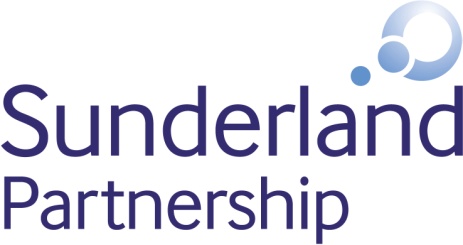 Meeting title: 		Joint Commissioning GroupMeeting date:		18th February 2013Report title:		Budget and Financial ReportReport of:	Contracts and Finance Officer1.	PurposeThe purpose of this report is to provide members of the Joint Commissioning Group (JCG) with an overview of financial position of key Budgets, DIP; Alcohol and Adult Pooled Treatment.2.	Key pressures in budgets 	DIPThe Budget for the year 2012-2013 has been reduced overall by 4% from previous year. Through savings elsewhere in this budget the main contribution to providers DISC & TURNING POINT have been maintained from previous year.Expenditure to date is in line with expectation with one or two outstanding invoices pending for year ending 31March.  	ALCOHOLThe budget for 2012-2013 was subject to cost saving reduction by the PCT of 1.8%, this is an increase on 2011-2012 cost saving, and highlights the funding issues being faced in current climate. The overall reduction has been passed onto individual providers. Expenditure to date is below the estimate for quarter 4.However, several providers have yet to present invoices for last couple of months; These have been contacted and action taken.Expenditure remains in line with expectation, allowing for payment by results (PBR) concerning a couple of providers.ADULT POOLED TREATMENT  The budget for 2012-2013 was subject to cost saving reduction by the PCT of 3%. Unfortunately in maintaining the work and activities performed by all providers it was felt the only possible remedy was to pass on the cost reduction to all providers.Expenditure to date is below the estimate for quarter 4. However, there are still some providers with outstanding invoices to present. Communication is underway with these to account for all expenditure before year end at 31 March.John AtkinsonFebruary 11th 2013.